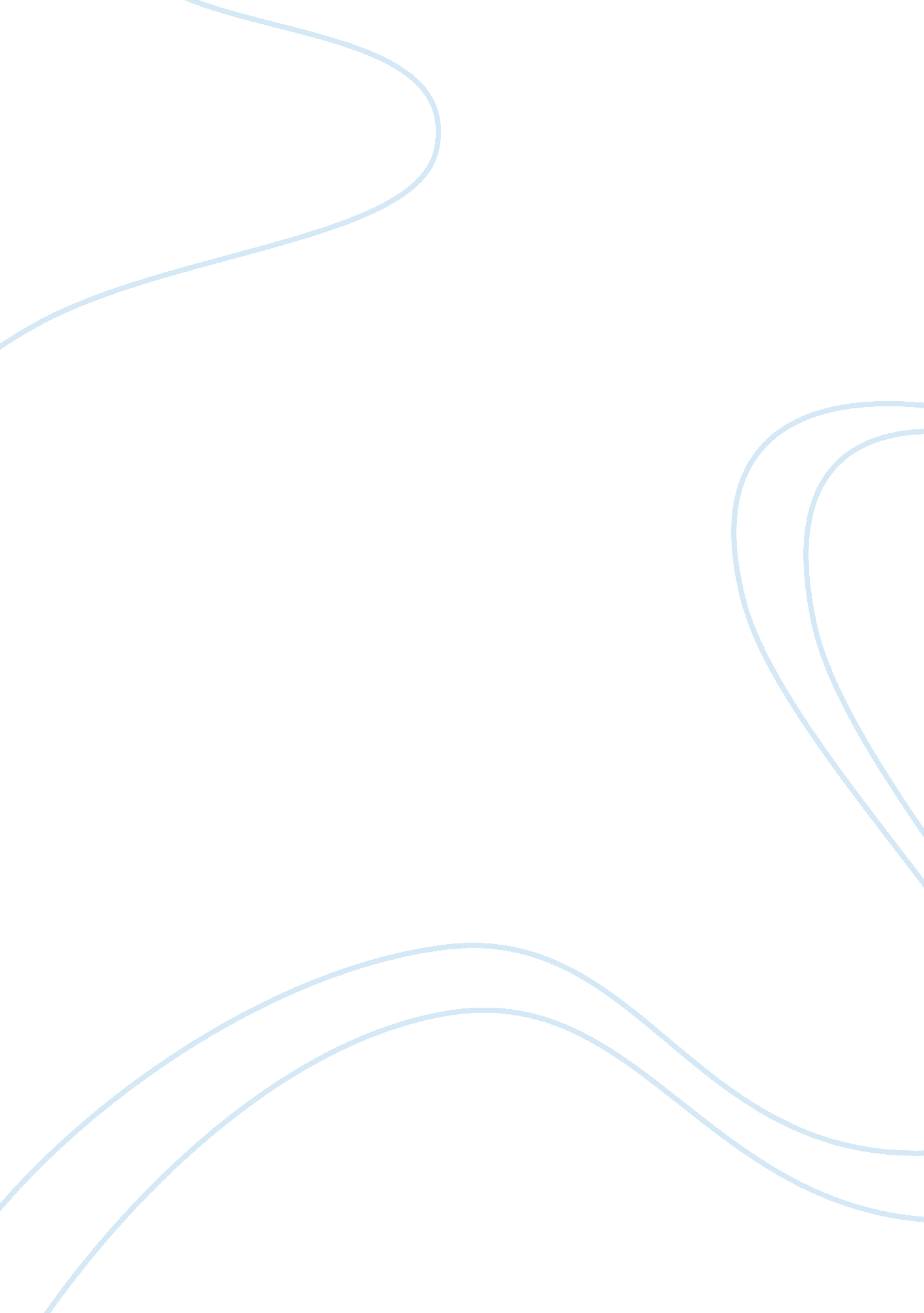 Ending hunger in the elderly populationSociology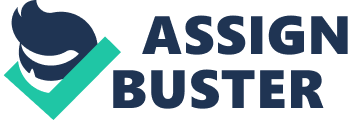 Prof’s Erradicating Hunger from the Elderly Populations Erradicating hunger in the Elderly population is not a matter of finding new solutions, it is a matter of identifying then fully funding existing ones on a large scale. 
This thesis will be effective because it does not attempt to identify one particular way of ending hunger explicitly, but rather enacts a mode of thinking that can lead to the eradication. It thus leaves the course of the essay open to explore different methods that have been used and their various advantages and disadvantages. Furthermore, it allows for the conclusion to be different than the introduction: the introduction will explore an avenue of discovery, and the conclusion will identify which is best. 
The research strategy will involve searching for articles evaluating the effectiveness of hunger-eradicating policies around the world. This will mean searching major databases such as JSTOR, along with smaller ones and more independent journals, as well as possibly looking into raw hunger statistics provided by international organizations and comparing those to known policies in place. Places for this sort of information include the United Nations, as well as government resource pages for various countries that have strong social safety nets, to identify which resources are available to help the elderly avoid hunger. 

Works Cited 
Duggal, A., & Lawrence, R. M. (2001). Aspects of food refusal in the elderly: The “ hunger strike. International Journal of Eating Disorders, 30(2), 213-216. doi: 10. 1002/eat. 1075 
Michael Wiseman, & Martynas Ycas. (2008). The Canadian safety net for the elderly. Social Security Bulletin, 68(2), 53. 
Torres-Gil, F. M. (2009). Malnutrition and hunger in the elderly. Nutrition Reviews, 54(1), S7-S8. doi: 10. 1111/j. 1753-4887. 1996. tb03779. x 